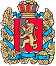 Администрация Шапкинского сельсоветаЕнисейского районаКрасноярского краяПОСТАНОВЛЕНИЕ10.11.2015г.        		                     п. Шапкино                                        	          № 27-пОб утверждении реестра улично-дорожной сети Шапкинского сельсовета Енисейского районаВ соответствии с частью 1 статьи 7 Федерального закона от 06.10.2003 № 131-ФЗ «Об общих принципах организации местного самоуправления в Российской Федерации», пунктом 5 статьи 13 Федерального закона от 08.11.2007 № 257-ФЗ «Об автомобильных дорогах и о дорожной деятельности в Российской Федерации и о внесении изменений в отдельные законодательные акты Российской Федерации», руководствуясь ст.7 п.5 Устава Шапкинского сельсовета Енисейского района Красноярского краяПОСТАНОВЛЯЮ:1. Утвердить реестр    улично-дорожной сети Шапкинского сельсовета Енисейского района, согласно приложению 1.            2. Контроль за исполнением настоящего постановления оставляю за собой.3. Постановление вступает в силу с момента   подписания. Глава Шапкинского сельсовета                                                        Л.И. Загитова